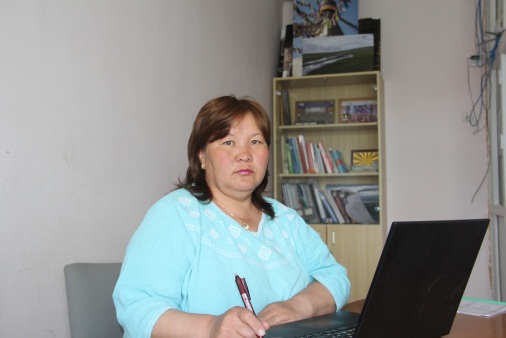 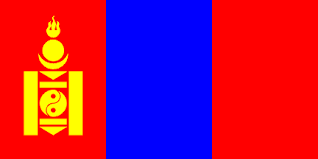 Name: Batbayar Bayarkhuu ProfessorSchool of Environmental Sciences and Technology Khovd state University  of MongoliaKhovd, MongoliaLanguage(s): Mongolian, Russian, English		Contact: Phone:	976-99438200	                 E-mail:	bayarhuub@yahoo.com                 ORCID:     https://orcid.org/0000-0002-8559-1430Potential areas for PhD supervision: 			Supervising experience: Regional study  		                                   		1 PhD student  Tourism geography and land management			16 master studentsEmployment history in last 5 years: 1995 – present		Khovd State University of Mongolia Membership:Since 2004	Tourism Association of Khovd provinvce, Mongolia Since 2019   Editorial board of Issue 2. Natural and agricultural sciences Tuva State                                 University Bulletin, RussiaEducation – since bachelor degree: PhD in Physical Geography	1999-2004, Russia, Tomsk State UniversityMSc in Educational Geography	1995-1997, Mongolian State University of Education, MongoliaBSc in Geography teacher1991-1995, Mongolia, Pedagogical University of MongoliaSelected recent papers:Irekhbayar.J, Amarjargal.A, Altantstetseg.Sh, Bayarkhuu.B, Oyuntsetseg.Ch (2020) “To evaluate antioxidant, cytotoxic, antibacterial activities of aerial parts ethanol extracts from Nepeta sibirica L. grown in Mongolia” page 121-13, http://www.ijrdo.org/index.php/as/article/view/3946Battsetseg.D, Lkhagvasuren.Ch, Bayarhuu.B (2019) Survey on soil and soil heavy metal content in the Buyant river basin, Western Mongolia, Vestnik of Tuvan State University, Russia, Issue 2. Natural and agricultural sciences, № 4 (53), 2019Issue 2. Natural and agricultural sciences, № 4 (53), page 6-16, http://vestnik.tuvsu.ru/vypusk-2/Bayarkhuu B. Evaluation of landscape appael for rest and tourism in Khovd province, Mongolia (2013) ISSN 1991-5497. World of science, culture, education.Barnaul, Russia № 1 (38) page 326-328